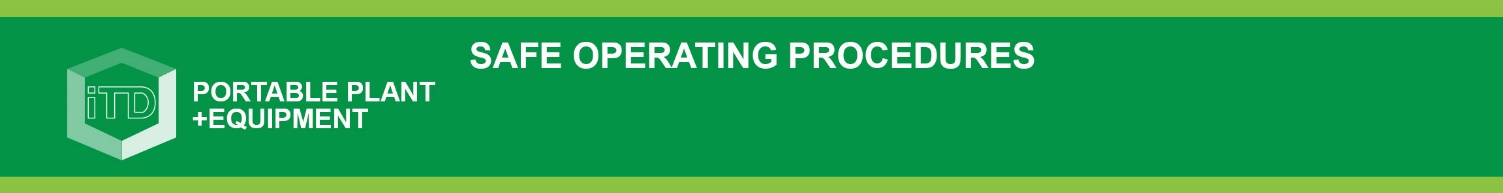 Students must complete the checklist below with a tick in every box before operating this portable power equipmentStudents must complete the checklist below with a tick in every box before operating this portable power equipmentStudents must complete the checklist below with a tick in every box before operating this portable power equipmentHas your teacher given you instruction on the safe use and operation of this equipment?Has your teacher given you instruction on the safe use and operation of this equipment?Has your teacher given permission for you to use this equipment?Has your teacher given permission for you to use this equipment?Are you wearing approved safety glasses and face shield?.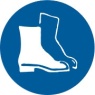 Are you wearing protective steel-toed work boots?.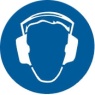 Do you, and others around you, have appropriate hearing protection? (Class 5 – SLC80 >26 dB)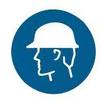 Are you wearing a hard hat?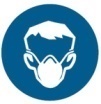 Are you wearing an approved dust mask? (P2 dust and fumes)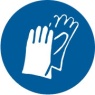 Are you wearing heavy duty work gloves to absorb vibration?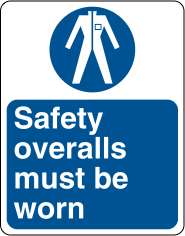 Are you wearing sturdy, long ‘workwear’ clothing or overalls?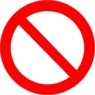 Have you removed all your exposed rings and jewellery?Have you read the important information section on the reverse?Have you read the important information section on the reverse?  PRE-OPERATIONAL SAFETY CHECKS  PRE-OPERATIONAL SAFETY CHECKSIs your work area safe – well lit and no flammable liquids, gases or dust?Is your work area safe – well lit and no flammable liquids, gases or dust?Has an exclusion zone been established with barricading and appropriate safety signage?Has an exclusion zone been established with barricading and appropriate safety signage?Has the location of all underground utilities been established?Has the location of all underground utilities been established?Are you aware of common overuse injuries – hearing loss or back pain?Are you aware of common overuse injuries – hearing loss or back pain?Have you inspected the equipment for any obvious mechanical defects?Have you inspected the equipment for any obvious mechanical defects?Important information – read before useOPERATIONAL SAFETY CHECKSDO NOT use faulty equipment – report this immediately to your teacherEnsure all components, attachments and guards are secure before starting.Know the best way to do the job. Review any operational procedures. Be aware that this power tool is designed to create severe vibration. The hands, arms and legs will quickly tire. Take regular breaks.Always use two hands. Ensure you have a firm footing and are always ready to handle any reaction the tool may make.Operators should be prepared to brace themselves against the high level of torque exerted by the tool.Apply slight pressure on the tool. Pressing very hard will not increase efficiency. Stop operation if the tool bounces around uncontrollably. Do not touch the bit immediately after operation. It may be extremely hot.Do not operate this power tool at no-load unnecessarily.To stop, release the handle grip switch. Turn off and disconnect after use.  10.    Never leave this power tool unattended.NB. This power tool can produce excessive noise levels greater than 105 dBHOUSEKEEPINGLeave the power tool in a safe, clean and tidy state.Stow away correctly. Remove any barricading and safety warning signage.POTENTIAL HAZARDS  Moving, rotating and sharp parts        Pinch and squash         Excessive noise     Dust and fumes (including crystalline silica)                               Slips, trips and falls  High pressure air hose couplings       Ejected material            Eye injuries             Loss of control of equipment              Manual handling – including vibration, duration and excessive force   FORBIDDEN  Never operate on a continuous or repetitive basis.  Always take multiple breaks.